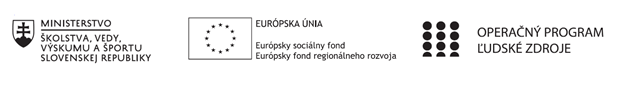 Správa o činnosti pedagogického klubu Príloha:Prezenčná listina zo stretnutia pedagogického klubuPríloha správy o činnosti pedagogického klubu                                                                                             PREZENČNÁ LISTINAMiesto konania stretnutia: SZŠW, Vihorlatská 10, Bratislava,Dátum konania stretnutia: 17.12.2020Trvanie stretnutia: od 15.00 hod 	do 18. 00 hod.Zoznam účastníkov/členov pedagogického klubu:Meno prizvaných odborníkov/iných účastníkov, ktorí nie sú členmi pedagogického klubu  a podpis/y:Prioritná osVzdelávanieŠpecifický cieľ1.1.1 Zvýšiť inkluzívnosť a rovnaký prístup ku kvalitnému vzdelávaniu a zlepšiť výsledky a kompetencie detí a žiakovPrijímateľSúkromná základná škola waldorfskáNázov projektuKód projektu  ITMS2014+312011R551 Názov pedagogického klubu Klub učiteľov bádateľskej  matematiky v pohybe a ekonomickej matematikyDátum stretnutia  pedagogického klubu17.12.2020Miesto stretnutia  pedagogického klubuSZŠW, Vihorlatská 10, BratislavaMeno koordinátora pedagogického klubuMichal KlučkaOdkaz na webové sídlo zverejnenej správyhttp://waldorfskaskola.sk/tema/35/inkluzivna-skola-ako-uciaca-sa-organizaciaManažérske zhrnutie:krátka anotácia, kľúčové slová Ako učiť matematiku bez strachu a bifľovania. Workshop o tvorení a využívaní schém myslenia. Hlavné body, témy stretnutia, zhrnutie priebehu stretnutia: 1/ úvodné privítanie, 2/ návrh programu, zhrnutie cieľov3/ hlavná téma: ako učiť matematiku bez strachu a bifľovania4/ diskusia5/ záverZhrnutie:Na stretnutí sme sa zaoberali témou myšlienkových schém podľa Hejného metódy. Schémy myslenia je pojem akceptovaný aj v psychológii. Popisuje spôsob uchopenia nejakej štruktúry a jej kompexity cez opakované izolované skúsenosti v konkrétnej oblasti. Je dôležité matematiku neučiť ako fakty, ale ako schémy. Potrebujeme rozvíjať nie len pamäť - pomocou faktov, ale veľmi dôležité je pristupovať k matematike takým spôsobom, aby sa žiaci učili aj myslieť - to dosiahneme tým, že im dáme možnosť objavovať matematiku samých. Zistili sme, že je to o niečo pomalší spôsob učenia, no jednoznačne užitočnejší pre život a žiaci si dokážu poznatky udržať v pamäti dlhšie a aplikovať ich priamo v situáciách, ktoré im prináša život - potrebujeme ľudí, ktorí dokážu riešiť problémy a nie takých, ktorí ovládajú vzorce. Schéma vlastnej rodiny sa u žiakov postupne buduje. Celú štruktúru máme uloženú cez rôzne skúsenosti s ňou vieme odpovedať na otázky, na ktoré sme sa nikdy neučili odpovede: napr. „koľko mám bratrancov?“, „kto je syn syna môjho deda?“, „som iba ja brat môjho brata?“. Nielen, že vďaka mentálnej schéme „rodiny“ poznáme odpovede na otázky, s ktorými sme sa predtým nestretli, ale vieme na základe neskorších úloh korigovať svoje predošlé odpovede. Keď deti majú matematiku uloženú v takýchto schémach, dokážu nielen riešiť náročné úlohy, ale sami si celú matematiku vybudovať. Rozprávali sme sa o to, ako organizovať vyučovanie Hejného metódou. Ako podporiť deti, ktoré si neveria a preto vzdávajú spolupracovať na vyučovaní. Zároveň sme prišli k myšlienke, že objavovanie môžu viesť aj len niektorí žiaci v triede, ale k ostatným sa musia dostať výsledky, s ktorými budú potom vedieť pracovať ďalej a nadobúdať zručnosť. Vyučovanie by malo byť postavené na dôvere učiteľa, že žiaci sú schopní matematickú teóriu objaviť - v takom prípade to aj dokážu. Ak sa matematika podáva v schémach, žiaci si dokážu v schémach ju aj uchovať a vďaka tomu dokážu riešiť náročné úlohy a zároveň si matematiku aj budovať. Dôležité je zadávať vhodne zvolené problémy, ktoré sú adekvátne veku a schopnostiam žiakov. Závery a odporúčania:Na stretnutí sme rozoberali prístup k matematike Hejného metódou a vytvárali prestavu o tom, ako so žiakmi vytvárať schémy na hodinách matematiky. Vypracoval (meno, priezvisko)Zuzana KundlákováDátum18.12.2020PodpisSchválil (meno, priezvisko)PaedDr. Slávka ŠebováDátum18.12.2020PodpisPrioritná os:VzdelávanieŠpecifický cieľ:1.1.1 Zvýšiť inkluzívnosť a rovnaký prístup ku kvalitnému vzdelávaniu a zlepšiť výsledky a kompetencie detí a žiakovPrijímateľ:Súkromná základná škola waldorfská, Bratislava, Vihorlatská 10, ďalej len SZŠWNázov projektu:Inkluzívna škola ako  učiaca sa organizáciaKód ITMS projektu:312011R551Názov pedagogického klubu:Klub učiteľov bádateľskej  matematiky v pohybe a ekonomickej matematikyč.Meno a priezviskoPodpisInštitúcia1Michal KlučkaSZŠW2.Peter PolákSZŠW3.Denisa MátrayováSZŠW4.Rastislav ČanikSZŠW5.Jana KarasováSZŠW6.Zuzana BrezovskáSZŠW7.Žaneta HanečákováSZŠW8.Alexandra ParšováSZŠW9.Tatiana MaťováSZŠW10.Zuzana KundlákováSZŠWč.Meno a priezviskoPodpisInštitúcia1.2.3.4.5.6.